 БАШІОРТОСТАН РЕСПУБЛИКАЅЫ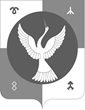 ЕЙЂНСУРА РАЙОНЫМУНИЦИПАЛЬ РАЙОНЫНЫЇІАЄАНБУЛАІ АУЫЛ СОВЕТЫАУЫЛ БИЛЂМЂЅЕ ХАКИМИЂТЕ453393, Баш5ортостан республика4ы, Ей1нсура районы,И3елба5 ауылы, Совет урамы, 10 АТел.: (34785) 2-32-21e-mail: gali-zian@yandex.ruАДМИНИСТРАЦИЯ СЕЛЬСКОГО ПОСЕЛЕНИЯ КАЗАНБУЛАКСКИЙ СЕЛЬСОВЕТ МУНИЦИПАЛЬНОГО РАЙОНАЗИАНЧУРИНСКИЙ РАЙОНРЕСПУБЛИКИ БАШКОРТОСТАН453393, Республика Башкортостан, Зианчуринский р-н,д.Идельбаково, ул. Советская, 10 AТел.: (34785) 2-32-21e-mail: gali-zian@yandex.ruОКПО 034280367,  ОГРН 1020241041523,  ИНН/КПП  0222002930/022201001№ 10Об утверждении муниципальной программы«Энергосбережение и повышение энергетической эффективности в сельском поселении Казанбулакский сельсовет муниципального района Зианчуринский район Республики Башкортостан на 2022-2024 годы»и плана мероприятий по её реализацииВ соответствии с Федеральным законом от 23.11.2009 г. № 261-ФЗ «Об энергосбережении и о внесении изменений в отдельные законодательные акты Российской Федерации», Федеральным законом от 06.10.2003 № 131-ФЗ «Об общих принципах организации местного самоуправления в Российской Федерации», Указом Президента Российской Федерации от 04 июля 2008 года № 889 «О некоторых мерах по повышению энергетической и экологической эффективности российской экономики», распоряжением Правительства Российской Федерации от 31.12.2009 г. №1225 «О требованиях к региональным и муниципальным программам в области энергосбережения и повышения энергетической эффективности» Администрация сельского поселения Казанбулакский сельсовет муниципального района Зианчуринский район Республики Башкортостан ПОСТАНОВЛЯЕТ:1. Утвердить муниципальную программу «Энергосбережение и повышение энергетической эффективности в сельском поселении Казанбулакский сельсовет муниципального района Зианчуринский район Республики Башкортостан на 2022 -2024 годы».2. Утвердить план мероприятий по реализации муниципальной программы «Энергосбережение и повышение энергетической эффективности в сельском поселении Казанбулакский сельсовет муниципального района Зианчуринский район Республики Башкортостан на 2022 -2024 годы» (приложение 1).3. Настоящее постановление обнародовать на информационном стенде в здании Администрации по адресу: Республика Башкортостан, Зианчуринский район, д.Идельбаково, ул.Советская, 10 и разместить на официальном сайте Администрации4. Контроль за исполнением настоящего постановления оставляю за собой.Глава сельского поселения Ф.Г. ЯркаевУтвержденаПостановлением Администрации сельского поселения Казанбулакский  сельсовет муниципального района Зианчуринский район Республики Башкортостанот 29 июня 2022 г. № 10МУНИЦИПАЛЬНАЯ ПРОГРАММА«Энергосбережение и повышение энергетической эффективности в сельском поселении Казанбулакский сельсовет муниципального района Зианчуринский район Республики Башкортостанна 2022 -2024 годы»ПАСПОРТ ПРОГРАММЫФакторы, влияющие на процессы энергосбережения в сельском поселении Казанбулакский сельсовет Энергосбережение - комплекс мер или действий, предпринимаемых  для обеспечения более  эффективного использования  ресурсов.Факторы, стимулирующие процессы энергосбережения:- рост стоимости энергоресурсов;- повышение качества и количества приборов учета энергоресурсов, автоматизация процессов энергопотребления;- повышение качества эксплуатации жилищного фонда.Цель энергосбережения - это повышение энергоэффективности во всех отраслях на территории поселения.Задача Администрации сельского поселения Казанбулакский сельсовет  - определить, какими мерами необходимо осуществить повышение энергоэффективности.Основные направления энергосбережения1.  Поведенческое энергосбережение. Это укоренение у населения привычки к минимизации использования энергии, когда она им не нужна. Необходимо осознание положения, что энергосбережение – экономически выгодно. Достигается информационной поддержкой, методами пропаганды, обучением энергосбережению.2. Энергосбережение в зданиях и сооружениях, улучшение их конструкций. Большая часть этих мер актуальна в части тепловой энергии, а также в экономии электроэнергии, используемой для термических целей и на освещение.3. Создание системы контроля потребления энергоресурсов. На сегодняшний день сложились все предпосылки для организации надежной и экономичной системы  учета энергии. При этом целью установки счетчиков является не только экономия от разницы реальной и договорной величины энергетической нагрузки, но и налаживание приборного учета энергии для создания системы контроля потребления энергоресурсов на конкретном объекте.В основу такой системы контроля должен быть положен документ, регистрирующий энергоэффективность объекта — энергетический паспорт. Главной мотивацией при введении энергетических паспортов на территории сельского поселения Казанбулакский сельсовет должно стать наведение порядка в системе  потребления энергоресурсов. Что приведет к оптимизации контроля тарифов на услуги энергоснабжающих организаций за счет получения достоверной информации.Энергосбережение в муниципальных учреждениях - обеспечить проведение энергетических обследований, ведение энергетических паспортов  в муниципальных организациях; - установить и обеспечить соблюдение нормативов затрат топлива и энергии, лимитов потребления энергетических ресурсов;- обеспечить приборами учета коммунальных ресурсов и устройствами регулирования потребления тепловой энергии;- повысить тепловую защиту зданий, строений, сооружений при капитальном ремонте, утепление зданий, строений, сооружений;- сформировать систему муниципальных нормативных правовых актов, стимулирующих энергосбережение;- автоматизировать потребление тепловой энергии зданиями, строениями, сооружениями;- провести гидравлическую регулировку, автоматической/ручной балансировки распределительных систем отопления и стояков в зданиях, строениях, сооружениях;- повысить энергетическую эффективность систем освещения зданий, строений, сооружений;- произвести закупку энергопотребляющего оборудования высоких классов энергетической эффективности;- осуществлять контроль и мониторинг за реализацией энергосервисных контрактов.Энергосбережение в жилых домахМероприятия по повышению эффективности использования энергии в жилищном фонде:- проведение энергосберегающих мероприятий (проведение энергетических обследований, составление энергетических паспортов, обеспечение общедомовыми и поквартирными приборами учета коммунальных ресурсов и устройствами регулирования потребления тепловой энергии) при капитальном ремонте многоквартирных жилых домов.Для создания условий выполнения энергосберегающих мероприятий необходимо:- обеспечить в рамках муниципального заказа применение современных энергосберегающих технологий при проектировании, строительстве, реконструкции и капитальном ремонте объектов муниципального жилищного фонда;- сформировать систему муниципальных нормативных правовых актов, стимулирующих энергосбережение в жилищном фонде (в том числе при установлении нормативов потребления коммунальных ресурсов); - создать условия для обеспечения жилищного фонда муниципального образования приборами учета коммунальных ресурсов и устройствами регулирования потребления тепловой энергии;- обеспечить доступ населения муниципального образования к информации по энергосбережению.Система коммунальной инфраструктурыОрганизационные мероприятия по энергосбережению и повышению энергетической эффективности системы коммунальной инфраструктуры сельского поселения Казанбулакский сельсовет включают в себя:- проведение энергетического аудита;- мероприятия по выявлению бесхозяйных объектов недвижимого имущества, используемых для передачи энергетических ресурсов (включая газоснабжение, тепло- и электроснабжение), организации постановки в установленном порядке таких объектов на учет в качестве бесхозяйных объектов недвижимого имущества и затем признанию  права муниципальной собственности на такие бесхозяйные объекты недвижимого имущества;- мероприятия по организации управления бесхозяйными объектами недвижимого имущества, используемыми для передачи энергетических ресурсов, с момента выявления таких объектов, в том числе определению  источника компенсации возникающих при их эксплуатации нормативных потерь энергетических ресурсов (включая тепловую энергию, электрическую энергию), в частности за счет включения расходов на компенсацию данных потерь в тариф организации, управляющей такими объектами.Муниципальные закупки- Отказ от закупок товаров для муниципальных нужд, имеющих низкую энергоэффективность;- С 1 января 2022 г. — замена  всех типов ламп накаливания на энергоэффективные типы.Результаты от реализации ПрограммыРеализация Программы позволит:1) Обеспечить наличие в органах местного самоуправления, муниципальных учреждениях:- актов энергетических обследований;- энергетических паспортов.2) Разработать на основе рекомендованных мер плана мероприятий по энергосбережению и повышению энергетической эффективности в сельском поселении;3) Снизить удельные показатели расхода энергоносителей.Приложениек муниципальной долгосрочной целевой программе«Энергосбережение и повышение энергетической эффективности в сельском поселении Казанбулакский  сельсовет муниципального района Зианчуринский  район Республики Башкортостан на 2022-2024 годы»ПЛАН МЕРОПРИЯТИЙ по реализации муниципальной программы  «Энергосбережение и повышение энергетической эффективности в сельском поселении Казанбулакский сельсовет муниципального района Зианчуринский  район Республики Башкортостан на 2022 -2024 годыҠАРАРПОСТАНОВЛЕНИЕ«29» июль 2022 й.«29» июля 2022 г.Наименование программыМуниципальная программа «Энергосбережение и повышение энергетической эффективности в сельском поселении Казанбулакский сельсовет муниципального района Зианчуринский район Республики Башкортостан на 2022 -2024 годы» (далее - Программа) Основание для разработки ПрограммыФедеральный закон от 23.11.2009 г. № 261-ФЗ «Об энергосбережении и о внесении изменений в отдельные законодательные акты Российской Федерации», Федеральный закон от 06.10.2003 № 131-ФЗ «Об общих принципах организации местного самоуправления в Российской Федерации», Указ Президента Российской Федерации от 04 июля 2008 года № 889 «О некоторых мерах по повышению энергетической и экологической эффективности российской экономики», Распоряжение Правительства Российской Федерации от 31.12.2009 г. №1225 «О требованиях к региональным и муниципальным программам в области энергосбережения и повышения энергетической эффективности»Заказчик программыАдминистрация сельского поселения Казанбулакский сельсоветРазработчик программыАдминистрация сельского поселения Казанбулакский сельсоветИсполнители программыАдминистрация сельского поселения Казанбулакский сельсовет; организация, специализирующаяся на выполнении работ по энергоаудиту.Цели и основные задачи программыЦель Программы: - повышение энергетической эффективности при производстве, передаче и потреблении энергетических ресурсов в сельском поселении, создание условий для перевода экономики и бюджетной сферы муниципального образования на энергосберегающий путь развития. Задачи Программы: -создание оптимальных нормативно-правовых, организационных и экономических условий для реализации стратегии энергоресурсосбережения; - расширение практики применения энергосберегающих технологий при модернизации, реконструкции и капитальном ремонте зданий; - проведение энергетических обследований; - обеспечение учета всего объема потребляемых энергетических ресурсов;

- уменьшение потребления энергии и связанных с этим затрат по муниципальным контрактам; - снижение, удельных расходов электрической энергии на наружное освещениеСроки реализации программы2022 -2024годыОжидаемые результаты реализации программыПостепенный переход на приборный учет при расчетах с организациями коммунального комплекса; - сокращение расходов тепловой и электрической энергии в муниципальных учреждениях; - экономия электрической энергии в системах наружного освещения; - наличие в органах местного самоуправления, муниципальных учреждениях, актов энергетических обследований и энергетических паспортов на уровне 100 процентов от общего количества учреждений; - сокращение удельных показателей энергопотребления экономики муниципального образования; - повышение заинтересованности в энергосбережении.Перечень основных мероприятий программыобеспечение учета всего объема потребляемых энергетических ресурсов; - проведение энергетических обследований бюджетных учреждений; - создание оптимальных нормативно-правовых, организационных и экономических условий для реализации стратегии энергосбережения; - расширение практики применения энергосберегающих технологий при модернизации, реконструкции, капитальном ремонте и строительстве зданий; - внедрение энергоэффективных ламп в системе освещения.Источник финансирования ПрограммыМестный бюджетКонтроль за исполнением программыАдминистрация сельского поселения Казанбулакский сельсовет№   
п/пНаименование мероприятийОтветственный
исполнительСрок исполненияИсточник
финанси-рованияОбъем финансирования     
по годам (тыс. рублей)Объем финансирования     
по годам (тыс. рублей)Объем финансирования     
по годам (тыс. рублей)№   
п/пНаименование мероприятийОтветственный
исполнительСрок исполненияИсточник
финанси-рования2022202320241Техническое обслуживание сетей уличного освещенияАдминистрация сельского поселения   2022 -2024
годыбюджет поселения5060602Приобретение и установка энергосберегающих приборов освещенияАдминистрация сельского поселения   2022 -2024
годыбюджет поселения-1001003Организация пропаганды в сфере энергосбереженияАдминистрация сельского поселения   2022 -2024
годызатрат не требуетзатрат не требуетзатрат не требуетИтого50160160